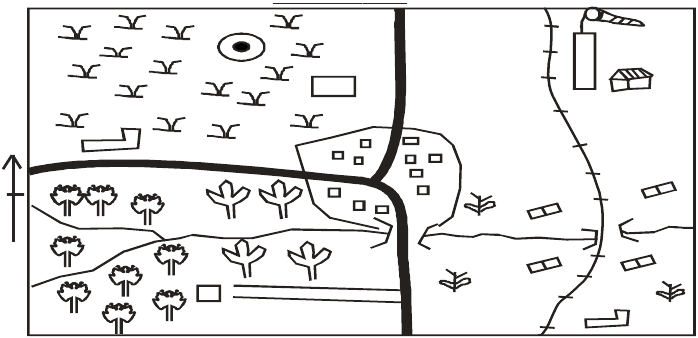 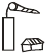 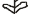 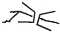 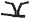 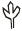 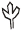 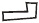 STANDARD SIXSOCIAL STUDIESTIME: 2HOURS  15MINSPINGAMIZI AREACDCDNJikaze townRiver BeriSMSCALE0          1          2          3          4          5          6          7          8          9          10   KMKEYCDTarmac  roadRailway lineRiver &bridgeCattle Dip  Borehole   School   Murram roadAir strip andtourist hotel	Maize	Scrub	TeaSugar caneJikazetowncouncilSMSM Saw millUse the map of Pingamizi area to answerquestions 1 - 71.	The total length of the railway line atPingamizie area is approximately _______km.A. 4	B. 7C. 11	D. 132.	What is the direction of flow of river BeriA. North to South	B. West to EastC. East to West	D. South to North3.	__________is the only subsistence cropgrown at Pingamizi areaA. Maize	B. SugarcaneC. Tea	D. Beans4.	North Western part of Pingamizi area canBEST be used for ________________A. Mining	B. crop farmingC. pastoralism	D. dairy farming15.         Jikaze town is most likely to be headed byA. Chief                       B. MayorC. OCPD                    D. Chairman6.        All the following means of transport areavailable at Pingamizi are EXCEPT?A. water transportB. air transportC. road tranpsortD. railway transport7.         It is evident in the map that the people ofPingamizi area are most likely to be _______A. Muslims                  B. HindusC. Pagans                    D. Christians8.         Which one of the following colours showswater mass on a map?A. yellow                     B. brownC. green                       D. blue9.	Latitudes and longitudes are measured in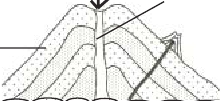 A. degrees	B. metresC. centigrade	D. millimetres10.	Which one of the imaginary lines drawn on theearth’s surface below represents the Tropic ofCancer?19.       Eastern Africa can be divided into _________relief regionsA. two                         B. fiveC. eight                        D. four20.       Which one of the following pairs of Lakes areimportant sources of Soda ash?DNorth poleA. Edward and KivuB. Natron and MagadiC00C. Turkana and RukwaD. Victoria and BaringoBASouthpoleUse the diagram below to answer question21XPipe11.	When we are reading the position of a countryin a map we begin with ______________A. longitudes	B. latitudesC. prime meridian	D. equator12.	Which of the following water bodies bordersEastern Africa to the North East?A. Lake Turkana	B. Lake TanaC. Indian Ocean	D. Red sea13.	Asmara is the capital city of ___________A. Rwanda	B. DjiboutiC. Eritrea	D. Somalia14.	Which one of the following pairs consistof countries NOT found in Eastern Africa?A. Kenya and UgandaB. Uganda and ZanzibarC. Malawi and MozambiqueD. Ethiopia and Sudan15.	Which one of the following EasternAfricacountry is crossed by the Rift Valley?A. Kenya	B. SudanC. Djibouti	D. Somalia16.	A swampy lake found in Uganda is _________A. Lake Rudolf	B. Lake TanaC. Lake Kyoga	D. Lake Edward17.	An example of a plain in Kenya is _____A. Bilesha Plains	B. Serengeti PlainsC. Lotikipi Plains	D. Lorian Plains18.	During the eruption of a volcanic mountain,the hot molten rock that comes to the surfaceis called ____________A. Lava	B. VentC. Escarpment	D. Crater2.LavaLayers ofrock21.       What is the name of the part marked x?A. vent                         B. craterC. escarpment              D. horst22.       Identify the Eastern Africa river that is correctlymatched with its mouth?A. Nyando - Lake NakuruB. Shebele - Lake VictoriaC. Kerio - Lake VictoriaD. Omo - Lake Turkana23.       Which one of the following EasternAfricancountries are NOT LIKELY to experiencedesert and semi - desert conditions?A. Rwanda and BurudiB. Kenya and SudanC. Somalia and TanzaniaD. Djibouti and Eriteria24.       The main type of rainfall experienced inEthiopia is ______________A. convectional rainfallB. frontal rainfallC. relief rainfallD. monsoon rainfall25.       The units used to measure air pressure arecalled______________A. degrees                   B. millibarsC. millimetres               D. kilosEXCEL EXAM B02 STANDARD SIX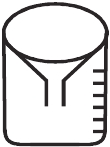 26.	Nomadic pastoralists in Eastern Africa arelikely to be found in?A. Kenya and BurudiB. Uganda and RwandaC. Kenya and SudanD. Somalia and Central Tanzania27.	Deforestation is the main cause ofA. HIV and AIDS	B. road accidentsC. desertification	D. Urbanization28.	The Congo forest region near the boundaryof Eastern Africa with Cameroon can beassociated with________A. the migration of the NilotesB. the migration of the SemitesC. the origin of the CushitesD. the origin the Bantus29.	Which one of the following Nilotic communitylives in both Kenya and Tanzania?A. Kalenjin	B. KaramojongC. Maasai	D. Jie30.	Which one of the following communities iscorrectly matched with its language group?A. Pokomo - Cushites  B. Amharas - SemitesC. Hutu - Nilotes	D. Dadog - Bantu31.	Miombo woodlands in Tanzania and Lambwevalley in Kenya have one thing in common.It is thatA. they discourage human settlement due totsetsefliesB. they discourage human settlement due tofertile landC. they are the best fishing grounds in EasternAfricaD. they are usually affected by floods32.	The weather instrument drawn below is usedfor measuring _________A. air pressureB. speed of windC. amount of rainfallD. temperature of the day3.33.       Which one of the following factors haveGREATLY reduced population increase inmany Eastern Africa countries?A. road accidentsB. HIV and AIDSC. frequent floodsD. devasting earthquakes34.       Below are characteristics of a certain climateregion in EasternAfrica?(i) rainfall of between 500m and 1100 m peryear occuring in two distinct rainy seasons(ii) high temperature averaging 250c(iii) the rain occur when the sun is overheadat the equatorThe climatic region with the abovecharacteristic is?A. tropical climate        B. equatorial climateC. semi-desert climate  D. coastal climate35.       Which one of the following activitiesCANNOT be allowed to take place in aschool compound?A. Inter village football matchesB. Wedding ceremoniesC. Public meeting called by the ChiefD. Circumcision ceremonies36.       Which among the following is responsible ofproviding family needs?A. parents                    B. governmentC. teachers                  D. pastors37.       In the past children were mainly taught byA. morans                    B. teachersC. adults                      D. pastors38.       Which one of the following groups consistof people belonging to the same clan in theAfrican community?A. father, mother, auntB. father, mother, childrenC. grandfather, father, childrenD. grandfather, grandmother, children39.       Who among the following are the mainBantu speakers in Burudi?A. Abakuria                 B. HutuC. Nyamwezi               D. Banyoro40.       Which one of the following was a major reasonfor the migrates of the Bantus?A. they needed pasture and water for theiranimalsB. outbreak of human and animal dieasesC. need for fertile land for farmingD. spirit of adventuresEXCEL EXAM A2 STANDARD SIX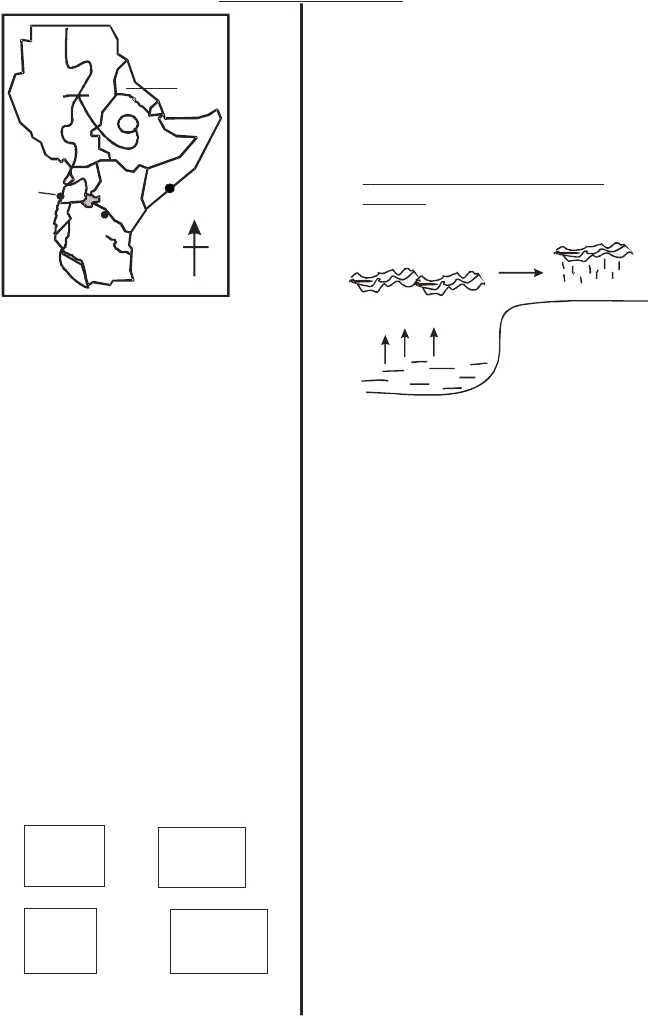 A. Latitude	B. reliefC. winds	D. air massesZYRPT50.       Which one of the following communitiespractise pastoralism?A. the Chagga of TanzaniaB. The Hutu of RwandaC. The Karamojong of UgandaD. The Embu of KenyaCTWNStudy the diagram below and answerquestionsRwinds  pushed  towardsland  by  wind41.	What is the name of the dam marked Y?A. Owen dam	B. Sennar damC. Kindaruma dam	D. Masinga dam42.	The climatic region found in the placemarked Z isWarmmoistureSeaA. modified equatorial  B. equatorialC. tropical	D. desert43.	The sea port marked W isA. Mogandishu	B. MombasaC. Dar es salaam	D. Lamu44.	The river marked R is called __________A. Rufiji	B. RuvumaC. Nile	D. Tana45.	What is the name of the lake marked P?A. Lake Tana	B. Lake KivuC. Lake Turkana	D. Lake Kyoga46.	Which one of the following countries ismarked T?A. Eritrea	B. DjiboutiC. Rwanda	D. Burudi47.	The mountain marked C is a ___________A. residual mountain	B. block mountainC. volcanic mountain	D. hot mountain48.	Which one of the following groups consistof horst mountain only?A.   Mt. Kenya	B. UsambaraMt. Elgon	PareRuwenzori	Dandat AlpsC.  Mt. Weru	D.   UsambaraPare Mts	Oldonyo LengaRuwenzori	Darakal Alps49.	The climate experience on Mt.  Kilimanjaro ismost influenced by?4.51.       The diagram above represent the formation ofA. relief rainfallB. sea breezeC. convectional rainfallD. land breeze52.       How many countries are there is EasternAfrica?A. 3                             B. 5C. 7                             D. 1053.       Which one of the following EasternAfricancountries is the smallest in size?A. Uganda                   B. EthiopiaC. Eritrea                     D. Somalia54.       Which one of the following can help inreducing road accidents?A. Absence of road signs on our roadsB. Fitting speed governors to vehiclesC. Overloading vehiclesD. Using unroadworthy vehicles55.       Two countries that border Eastern Africato the West are?A. Rwanda and BurudiB. Zambia and MozambiqueC. Congo and EgyptD. Chad and Central Africa Republic56.       Which one of the following would reducelawlessness in society?A. equitale distribution of resourcesB. lack of foodC. religious differencesD. lack of employment57.	The basic unit of a society is the?A. clan	B. familyC. age group	D. elders58.	How many degrees of latitudes are thereNorth of the equator?A. 450	B. 900C. 1800	D. 360059.	Which one of the following is an example ofan active volcano in Eastern Africa?A. Ol-Dongo Lengai	B. Mt. KilimanjaroC. Mt. Kenya	D. Mt. Ruwenzori60.	Why should a school have a motto?A. to write it on school books and uniformB. to remind people do work hardC. to teach pupils good behaviourD. to remind parents their obligationsC.R.E.61.	Which one of the following books of theBible do we find the story of creation?A. Exodus	B. GenesisC. Revelation	D. Malachi62.	Why are human beings described as God’sspecial creatures?A. They were given power by God to rule overthe earthB. They were commanded by God to havechildrenC. They were created by God in the first dayD. They were made in the image of God63.	Adam and Eve were given duties by Godafter they were created. Which duties werethey given?A. To follow the ten commandmentsB. To obey all the pastors and prophets of GodC. To take care of other living thingsD. To obey God and offer sacrificies64.	Which one of the following statements bestdescribes Eve?A. She was created to be a helper andcompanion to AdamB. She was created to give advices to AdamC. She was the first human beings to becreatedD. She was created to tempt Adam5.65.       Adam and Eve ate from the tree in the middleof the garden becauseA. it had the forbidden fruitB. God told them not to eat the fruitsC. it was the tree of knowledgeD. the serpent tricked Eve66.       Adam and Eve were created and put in oneof the following beautiful gardens. Whichone was it?A. Garden of JerusalemB. Garden of GalileeC. Garden of EdenD. Garden of Gethsemane67.       Who were the first parents of the human race?A. Adam and Eve         B. Abraham and EveC. Moses and Eve       D. Isaac and Eve68.       We take care of the environment by ________A. putting insects in water podsB. putting rubbish in dustbinsC. breaking branches for firewoodD. putting rubbish all over69.       What is the correct meaning of new life?A. changing your name to a new oneB. changing your original church and joininganotherC. leaving an old way of life and taking ona new oneD. changing your clothes and wearing new ones70.       What name do we give to the specialoccassions that marked entry to new life inTraditionalAfrican Society?A. Initiation                  B. Rites of passageC. Birth                        D. Marriage71.       How many occassions marked entry into anew life in TraditionalAfrican Society?A. One                        B. ThreeC. Five                        D. Four72.       Which amoung the following occassions didNOT mark an entry into new life in AfricanTraditional Society?A. Baptism                   B. InitiationC. Birth                        D. Death73.       The ancestors served the clan in one of thefollowing ways. Which one is it?A. Cultivating landB. Giving advice and guidanceC. Making us feel importantD. Sharing with others74.	How best showed we use our talents?A. Making us richB. Making us proud of ourselvesC. Making us feel importantD. Sharing with others75.	Which was the second rite of passage inAfrican Traditional Society?A. initiation	B. baptismC. circumcision	D. death76.	What name was used to refer to those whohave died long time ago?A. patients	B. sinnersC. living dead	D. grandparents77.	When a person died in African Traditionalsociety, polite names were used to refer to thedead. Which one of these was NOT amongthem?A. He had been calledB. He had answered a callC. He had gone homeD. He had died78.	Which stage marked a new life into adultin TraditionalAfrican Society?A. initiation	B. birthC. marriage	D. death79.	What did the Israelites kill to celebrate thepassoverA. chicken	B. cockrelC. a lamb	D. a bull80.	Why do Israelites celebrate the passover?To remember __________________A. the death and resurrectuion of JesusB. how God set them free from slavery inEgyptC. the birth of MosesD. their salvation through Jesus Christ81.	Which one of the following is a commandmenton the relationship between people amongthemselves?A. Worship no other God but meB. Observe the sabbath day and keep it holyC. Make no images and do not bow to any idolD. Do not accuse anyone falsely82.	What did Jesus say during the last supper?A. Do this for my sakeB. Love your enemiesC. Do this in memory of meD. Love only your friends683.       Which one of the following is a fruit of theHoly Spirit?A. Joy                          B. healingC. preaching                D. faith84.       Which one of the following values isrequired in the breaking of bread?A. Impatience              B. PrideC. Jealousy                  D. Love85.       Which one of the following was a taskperformed by elders in the African TraditionalSocieties?A. Looking after animalsB. Protecting the community from externalattacksC. Deciding when initiation would take placeD. Choosing brides for warriors86.       The death of Jesus made his disciplesA. happy                      B. full of hopeC. sad                          D. courageous87.       Which one does NOT spread HIV / AIDS?A. Shaking handsB. Donating bloodC. Sexual immoralityD. Sharing injection needles88.       Who among the following people baptisedJesus?A. King HerodB. EmperorAugustusC. John the BaptistD. Prophet Elijah89.       Which one is NOT a gift of the Holy Spirit?A. Preaching                B. KnowledgeC. Peace                      D. Faith90.       When Jesus walked on water he showed thathe had power overA. life                           B. sinC. man                         D. nature